Vikevåg skule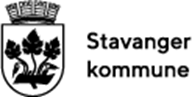 Sørbøvn 64150 RennesøyTlf.: 51 72 06 00  E-post:	mkahrs@stavanger.kommune.noType møteReferat FAU-møteDato/tidspunktOnsdag 15.11.23    Kl. 18.00-19.30StedPersonalrom Vikevåg skuleDeltakereFAU-medlemmar/ KlassekontaktarForfallStine Galta og Kirsti Vestly (2B)Ruth Sissel Gjul og Bjarne Sørbø (3A)Mats Wålstedt (4A)Silje Marie Kirkevold Egeli og Linn Therese Ingvartsen (4B)Mia Ludvigsen Sande og Caroline Rosa Knutsen (5B)Carla Isabel Cusztodio Hegreberg (6A)Maiken Eiksen (6B)Loyd Hodnefjell og Evy Kathrine Østbø- MaffiniMøtelederMarianne Kahrs/ Brit PetersenReferentMarion Korstvedt AsbjørnsenSak nrSakstittelAnsvar07- 23/24Informasjon om nasjonale prøver 5. trinn. v/ Marianne Kahrs.Rektor opplyser om resultater fra nasjonale prøver 2023/2024Opplyser om trender fra i for og forskjeller mellom gutter og jenter. Gutter skårer i snitt høyest i regning og engelsk, jenter høyest på lesing. Lesing og matematikk: nedgang siden i fjor.08- 23/24Valg av nestleder FAU. Ny nestleder: Ingrid Mjeldheim Asbjørnsen  09-23/24Skolemiljø- orientering om utfordringer med uønsket atferd v/ Marianne Kahrs.Det er meldt inn flere saker til FAU vedrørende utrygt skolemiljø, hvor foreldre er bekymret for økt vold og utagering på skolen, og hvor elever er redde for å gå på skolen. Det oppgis at dette er betydelig problem på 4. trinn, men at det også er mye uro i andre klasser. Det er ved foreldre etterlyst tilbakemelding på hvilke tiltak som er satt inn, hvordan skolen jobber med utfordringene og hva som planlegges fremover. Rektor opplyser om gårsdagens møter i 4A og 4B, og generelt om situasjonen i 4.klasse, samt samarbeid med Lenden Skole. Informasjon om ulike tiltak som er satt i kraft. Rektor informerer om at det ikke er mye bråk generelt i andre klasser.10-23/24Skolebussen, mulighet for bussvakt?Det er meldt inn utfordringer med uønsket atferd på skolebussene, og er stilt spørsmål med mulighet for å få på plass bussvakter på skolebussene. Finnøy skole har dette.Det meldes også inn at skolebussen til Sørbø ofte er full på onsdager, og at barn må stå på bussen.  Det opplyses at urolighetene gjelder spesielt for Østhusvikbussen. Finnøy praktiserer bussvakter, men ukjent hvordan dette administreres. Rektor etterlyser navn på de som utøver den uønskede atferden. 11-23/24Skolematordningen. I fbm. politisk skifte i kommunestyret i Stavanger vil det fra januar 2024 antagelig ikke lengre bli øremerket midler til skolemat ved skolene i Stavanger. Slik det ser ut pr. i dag vil skolene antagelig få samme tilskudd, men det blir opp til hver enkelt skole å bestemme hva pengene skal brukes til. Det er ønskelig at FAU diskuterer dette.  Det informeres om at skolematordningen tilsvarer i verdi en 20% stilling i skolen. Det ser ut til at skolematordningen skal avvikles, men noe uklarhet rundt dette, derfor vanskelig for FAU å ta noe standpunkt i saken.12-23/24FAU- gjennomgang av organisering- møteformatDet foreligger som vedlegg til årshjul noen retningslinjer for arbeidet i FAU. Det er imidlertid meldt inn et ønske om tydeligere retningslinjer vedrørende hvem som deltar, informasjon fra skoleledelsen hele/ deler av møtet, hvordan saker avgjøres ved beregning av flertall og liknende. Dette praktiseres ulikt fra skole til skole, og det er ønskelig med en gjennomgang av dette i FAU.FAU skal være et rådgivende organ, derfor er det ikke spesielle krav til hvordan møtene skal gjennomføres. Det diskuteres hvorvidt rektor skal lede FAU møtene. Brit sjekker opp hvordan dette gjøres på andre skoler. Skal saker stemmes over, eller skal vi bare informeres? Det er enighet om at vi ved neste FAU møte deler inn møtet eller sakene i en informasjonsdel og en diskusjon/ beslutningsdel.Brit13-23/24Revidering av årshjul, juleforestilling og avslutningsseremoni 7. klasse. Viser til referat fra FAU møte 13.09.23, og gjennomgang av årshjul. Ønskelig med tilbakemelding fra skolen vedrørende evt. videreføring av juleforestilling, samt avgjøre organisering av avslutningsseremoni for 7. trinn.Ikke ønske om juleforestilling fra skolens side dette året. Ikke aktuelt, mye pga mangel på tilgjengelige ressurser.Avslutning for 7.klasse. Tidligere har 6.klasse bidratt her. Det er enighet om at dette gjeninnføres. Foreldre til 7.klasse rydder etterpå.14-23/24Ny opplæringslov, hvordan blir retten til eget skriftspråk ivaretatt av skolene?Det er kommet innspill vedrørende ny opplæringslov, hvor retten til å få opplæring i eget skriftspråk med elevantall over 10 stk er utvidet til også å gjelde for ungdomsskolen. Det forstås slik at elever som har bokmål har rett til å gå i egen klasse ved Rennesøy Ungdomskole. Det stilles spørsmål ved hvordan dette blir ivaretatt av skolene pr. i dag, og med tanke på neste års 8. trinn. Saken er ønsket tatt opp i FAU.Rektor informerer om hvordan retten til eget skriftspråk blir ivaretatt på skolene. Vikevåg Skole bistår når klasseinndeling i ungdomsskolen skal planlegges. Målform trumfer andre hensyn. Det er enighet om at dette i mange tilfeller ikke er optimalt.15-23/24Retningslinjer for bursdagsfeiringer i skolen.Meldt inn sak om ulik praksis vedrørende bursdager, og hvem som inviteres. Ønskelig å diskutere hvilke føringer skolen skal ha med tanke på inkludering. FAU ønsker at skolen legger føringer for at alle jenter/ gutter eller hele trinnet skal inviteres i bursdagsfeiringer ut 7. trinn (pluss evt en fra parallellklasse i visse tilfeller).16-23/24ForeldrealliansenForeldrealliansen er en kampanje for å utsette barns oppstart med sosiale medier. Det er meldt inn ønske om å sende hjem ranselpost med informasjonsskriv vedrørende sosiale medier til foreldre. Dette må godkjennes først, saken ønskes tatt opp i FAU.FAU godkjenner dette.17-23/24Retningslinjer for telefon i skolen.Det er meldt inn sak hvor det etterspørres retningslinjer for telefon i skolen. Hvor tilgjengelig skal denne være, kan telefoner samles inn på morgenen? Oppgitt utfordringer v/ skoler i Stavanger hvor elever tar bilder i garderobesammenheng. Rektor informerer om at det skolen gjør per i dag er at de krever at den skal være avslått og i sekken. Stortinget har fremmet forslag om et nasjonalt mobilforbud i grunnskolen. Denne saken er nå til behandling i utdannings- og forskningskomiteen. Foreløpig dato for behandling i Stortinget er 13.02.2024.FAU foreslår å avvente til denne saken er behandlet.18-23/24Overskudd SFO matpenger- hva skal pengene brukes tilDet er ved SFO leder informert om at det foreligger er overskudd  på ca 20 000,- av matpenger fra tidligere år. Disse pengene ønsker de ansatte på SFO å bruke på aktiviteter/ leker og utstyr til SFO. Det er presisert at pengene ikke skal brukes til generelt forbruksmateriell, men til noe som kommer alle barna til gode.  SFO leder har bedt om at dette avgjøres i FAU.FAU godkjenner dette.17-23/24EventueltSom en forlengelse av sak 17-23/24 ble bruk av Chormebook i skole og hjem tatt opp. Noen foreldre er kritiske til at Chromebook blir med hjem de fleste dager i uken, også i helgene. Det stilles også spørsmål ved hvorvidt det ligger inne sperrer på hva barna har tilgang til via denne maskinen. For de minste barna er skolesekken svært tung å bære med nistepakker, pennal, flere bøker og i tillegg Chromebook.Det besluttes at denne tas med som en sak til neste FAU-møte.Bokanbefaling: «Skjermhjernen» av Anders HansenFinnes også i en junior-utgaveSkjermhjernen av Anders Hansen - Populærvitenskap | Cappelen Damm